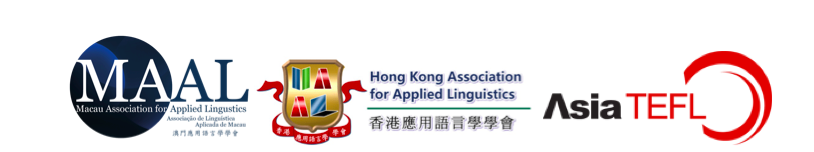 Asia TEFL / MAAL / HAAL International Conference, June 27-29, 2018www.asiatefl2018.orgSponsorship ApplicationWe want to make a contribution to English language teaching and learning in Asia by supporting theorganization of the Asia TEFL 2018 international conference.Sponsorship Level (Platinum, Gold, Silver, Bronze, Iron): ☐ Platinum (USD$15,000)☐ Gold (USD$10,000)☐ Silver (USD$6,000)☐ Bronze (USD$4,000)☐ Iron (USD$2,000)Types of Sponsorship (Please check no more than 3 within the amount limit you sponsor) Sponsor local K-12 teachers to attend the conference: 100       50      25Sponsor first year conference attendees    100     50      25Sponsor graduate students to attend the conference:  100       50       25Sponsor new teachers attend the conference:  100   50    25 Sponsor a social/cultural event at the conference _______________________Sponsor a plenary speaker _________________________________________________Other (please specify): ______________________________________________________Confirm amount of sponsorship: USD_________________________________________Company/Organization name: _____________________________________________________________________________________________Address: _____________________________________________________________________________________________________________________________________________________________________________________________________________________________________________________City: __________________________________________________________________________________________________________________________Country: ______________________________________________________________________________________________________________________Postcode: ____________________________________________________________________________________________________________________Contact name: _______________________________________________________________________________________________________________Contact email: _______________________________________________________________________________________________________________Phone: _________________________________________________________ Fax: _________________________________________________________Website: ______________________________________________________________________________________________________________________Method of payment☐ Bank Transfer              ☐ Cheque* BANKING INFORMATION:Beneficiary Bank:                  Bank of China, Macau BranchAddress:                                   Avenida Dr.Mario Soares, MacauSWIFT:                                      BKCHMOMXAccount number:                  19-88-10-011250(USD) or 19-11-20-017232 (HKD) Account owner:                      Macau Expo Group LimitedPayment Reference:             Asia TEFL 2018 SponsorshipPlease scan and email sponsorship application form, signed on both pages, to:Dr. Yilin Sun, yilinsuntesol@gmail.com, with cc to Conference Secretariat asiatefl2018@gmail.comOr mail the form to: Dr. Yilin Sun, c/o Christoph Hafner, Department of English, City University of Hong Kong, 83 Tat Chee Avenue, Kowloon Tong, Hong Kong S.A.R., China*Please make cheques payable to 2018 Asia TEFL International Conference and mail to:Mr. Andrew Jiang,  c/o  Dr. Yilin Sun & Dr. Christoph Hafner, Macau Expo Group Limited, Ave do Dr.Rodrigo Rodrigues, No.223-225, Nam Kwong Building, 13/K, Macao SAR, ChinaPlease provide us also with a high-resolution electronic copy of the sponsor’s logo by emailattachment to asiatefl2018@gmail.com.   The sponsor agrees to its use as outlined in the AsiaTEFL 2018 Sponsorship Opportunities Guide.On behalf of the Company, I consent and undertake to comply with the sponsorship rules and my obligations as a donor from the moment I sign this contract. I enclose a banker’s check made out to 2018 Asia TEFL International Conference or a copy of the bank transfer made to the Account indicated in the Sponsorship Booklet.Signed: _____________________________________________________________________________ Date: ___________________________________The fine printOpportunities for additional, customized add-ons will be considered on a first-come, first served basis. Contact Dr. Yilin Sun, Chair of 2018 AsiaTEFL/MAAL/HAAL International Conference at yilinsuntesol@gmail.com. Such add-ons could include sponsoring coffee breaks, meals, conference social/cultural events, and specified participants such as local teachers, graduate students or plenary speakers. 2018 AsiaTEFL/MAAL/HAAL International Conference Organizing Committee shall not refund, rebate, or credit any monies paid by way of sponsorship.2018 AsiaTEFL/MAAL/HAAL International Conference Organizing Committee reserves the right to refuse to sell sponsorship, exhibit space or advertising to any company it deems objectionable or cross-purposed to the association’s mission.Advertisers, exhibitors and sponsors are responsible for designing and providing necessary materials, including but not limited to conference bag inserts, advertisements for the programme book, banners, posters, leaflets and flyers that form part of the exhibit display.2018 AsiaTEFL/MAAL/HAAL International Conference Organizing Committee reserves the right to resize or otherwise correct an ad for the programme booklet so that it conforms to specifications. Because of the time constraints associated with production, the advertiser may not be contacted prior to changes made to submitted ad materials. The advertiser nevertheless remains responsible for any charges associated with making those changes.Advertisers, exhibitors and sponsors must provide advertisements for the programme book and company/organization logos for inclusion in conference printed materials by material deadlines.Advertisers, exhibitors and sponsors must ensure that the content of materials that they provide do not infringe on another person’s copyright, are not libelous or defamatory, and do not violate any laws of the Macau Special Administrative Region.2018 AsiaTEFL/MAAL/HAAL International Conference Organizing Committee reserves the right to remove any materials provided by advertisers, exhibitors and sponsors that it deems objectionable, cross-purposed to the association’s mission, and/or that do not conform to the standards described in these terms and conditions.